STICHTING DUSABIKANE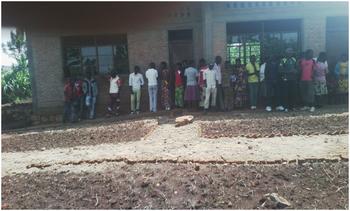 Samenvatting van het project
2.1 GEDETAILLEERDE PROJECTBESCHRIJVING1. Projectnaam: "Een toekomst voor kansarme jongeren" in Burundi
2. Projectplaats: Burundi, Gemeente Mbuye in de provincie Muramvya.3. BegunstigdenDe begunstigden van het project zijn de kansarme, ongeschoolde jongeren in een gebied waar vele basisvoorzieningen ontbreken en de mogelijkheden tot zelfontwikkeling zonder externe hulp vrijwel afwezig zijn. Door armoede en gebrek aan toekomstperspectief zijn deze jongeren potentiele rekruten van strijdende bendes en mensensmokkelaars. Zonder hulp, en uit waanhoop belanden deze jongeren in de criminaliteit en vormen ze een maatschappelijk probleem. Dankzij dit project ontstaat een kans op duurzame ontwikkeling en blijvende vrede in Burundi, een land waar al zo veel geweld heeft plaatsgevonden.4. ProjectdoelstellingDit project wil toekomstperspectief bieden aan kansloze, ongeschoolde jongeren in een gebied waar vele basisvoorzieningen ontbreken en de mogelijkheden tot zelfontwikkeling zonder externe hulp vrijwel afwezig zijn. Dit project is te beschouwen als het vervolg op de vak trainingen voor kansarme jongeren in Mbuye dat in 2014 begonnen is. In deze fase wil het project meer arbeidsplaatsen creëren door een ondernemersgebouw en sociaal centrum in te richten. Met als doelen: zelfontwikkeling van kansloze, ongeschoolde jongeren, toekomstperspectief bieden aan jongeren waardoor minder geweld ontstaat, armoedebestrijding, stabiliteit aan gezinnen, werkgelegenheid bevorderen, ongelijkheid wegnemen, kortom een inclusieve samenleving realiseren;
5. Context: de projectaanleidingDe totale projectperiode beslaat uit 4 jaren, verdeeld in 4 jaarlijkse fasen lopend vanaf 1 augustus t/m 31 juli. De eerst 3 fasen worden benut voor vakopleidingen voor jongeren van 15 tot 20 jaar, die in 2014 is gestart. Inmiddels werden in de twee eerste fasen al 40 jongeren opgeleid en gecertificeerd tot: timmerman, metselaar, metaalbewerker, naaister, loodgieter, elektricien, automonteur en administratief medewerker. Hierover zijn gedetailleerde verslagen beschikbaar. Momenteel is de 3e fase gaande met nog eens 20 jongeren in opleiding voor: bakker, cameraman, kapster en hotellerie. Dan zullen 60 jongeren de mogelijkheid hebben om een vak uit te oefenen, deels in Mbuye, deels elders. Deze cruciale laatste fase zal moeten starten in juli 2017. De 4e en afsluitende fase zal bestaan uit inkomensverwerving en volledige sociale integratie van de doelgroep. Daarmee beslist deze fase over het overall rendement. In de tussentijd heeft Stichting Dusabikane in samenwerking met partnerorganisatie AKARARO een solide ‘’Ondernemersgebouw’’ gebouwd die als werkplaats zal dienen voor de opgeleide jongeren. De werkplaats is bestemd voor atelierruimte voor de productie en verkoop van producten en diensten, lesruimte en centrum voor contactgroepen voor vrouwen en bewoners uit de regio. De totale beschikbare oppervlakte is 216 m²; verdere uitbreiding is mogelijk. De bouw van het ‘’Ondernemersgebouw’’ (zie foto op het voorblad) is recentelijk voltooid en is klaar voor gebruik. Nu dient zich de 4e en laatste fase aan: de ‘’inrichting van de ateliers en lesruimten, trainingen en coaching’’. Voor dit project is een budget van € 29.100.- nodig.- Ruim de helft hiervan betreft de aanschaf van computer- en elektrische naaiapparatuur. Overige kosten bestaan o.a. uit transportkosten, personele ondersteuning, opleidingen, en diverse installeringen (zie gedetailleerd projectplan incl. begroting). Hoofdvoorwaarde voor de realisatie van het project is dat tijdig de financiering wordt verkregen.6. Projectactiviteiten en resultatenIn het ondernemersgebouw worden verschillende activiteiten gerealiseerd: een naaiatelier, een internetcafé, een bakkerij met bakkerswinkel, en een lesruimte t.b.v. diverse cursussen en contactgroepen o.a. voor vrouwen. Het centrum van ondernemerschap zal ruimte en diensten te bieden aan de laureaten van de vakopleidingen en andere ambachtslieden van de stad. De opzet van deze laatste fase is dat gediplomeerde jongeren hun vak uitoefenen en daardoor inkomen genereren voor hun gezinnen en families. Deze jongeren hebben allen een starterskit (gereedschap) ontvangen waarmee zij kunnen werken. De lokale organisatie AKARARO houdt de supervisie over het beheer en de kwaliteit. Daarmee ontstaat er voor omwonenden een gunstige mogelijkheid om essentiële producten en diensten dicht bij huis te kunnen verkrijgen. Deze fase rendeert met name wanneer de opgeleide jongeren snel na hun certificering kunnen beginnen.Daarnaast worden de volgende activiteiten georganiseerd:- Identificeren van de behoeften in de opbouw van de capaciteit van het centrum voor een optimale werking - Kopen en installeren van de apparatuur en de hulpmiddelen voor de optimale werking van het centrum.- capaciteitsopbouw sessies organiseren.- zoeken naar markten voor de producten - de training voor ondernemerschap - het begeleiden van de doelgroep in de ontwikkeling van businessplannen- het ondersteunen van de doelgroep op zoek naar de financiering van ondernemingsplannen.- de ontwikkeling van verschillende contactgroepen, vooral voor vrouwen dankzij de trainingen voor contactgroepen 7. Evaluatie en rapportageStichting Dusabikane zal regelmatig de (tussen) evaluatie en rapportage aan Nederlandse donateurs bezorgen. De evaluatie van het project zal plaatsvinden op basis van de volgende indicatoren:- Tenminste 80% van de betrokken huishoudens heeft toegenomen inkomsten.- Aantal sessies- Aantal contracten- Aantal georganiseerde trainingssessies- Aantal businessplannen ontwikkeld- Aantal businessplannen die worden gefinancierd
- aantal opgerichte bedrijfjes;- Winst uit de verkoop van producten. Inkomsten voor de laureaten en lopende kosten van het ondernemersgebouw.- Aantal jongeren dat werk heeft in het project.- Aantal bijeenkomsten en georganiseerde activiteiten door de contactgroep. - Aantal klanten/bezoekers uit de directe omgeving en buurgemeenten.- de scholing in de regio3. De begrotingProjectuitgavenDekkingsplanBijlagenToelichting op de begrotingTab. 1. Investeringen productie in de werkplaatsenTab. 2. PersoneelTab. 3. Levering van werkzaamheden, materialen en installatiesTab. 4. Reizen en vervoerkostenTab.5. Andere kostenOver BurundiBurundi is een land dat voornamelijk leeft van de landbouw. De toenemende bevolkingsdichtheid leidde in de afgelopen decennia tot lagere landbouw-inkomsten; veel mensen in de landbouwsector leven van de exploitatie van de grond van anderen om genoeg te kunnen verdienen voor hun levensonderhoud. Deze situatie leidt soms tot conflicten, tot het stelen van de velden en de eerste slachtoffers zijn de jongeren tot 20 jaar. Deze jongeren verlaten school vaak zonder diploma en zonder de intellectuele bagage om voor zichzelf een zinvol leven op te bouwen, zodat ze vaak zonder uitzicht op werk opgroeien. Dit risico van structurele werkloosheid, raakt de jongeren, het grootste deel van de Burundese bevolking. Pogingen om dit fenomeen te stoppen waren tot nu toe niet succesvol.De Burundese regering heeft een politiek vastgesteld die de jeugdwerkloosheid, die het grootste deel van de bevolking uitmaakt, moet tegengaan door goed toegeruste vakopleidingscentra op te richten in elke gemeente van het land; de geslaagden gaan dan naar huis met voldoende bagage om een vak uit te oefenen, maar het ontbreekt aan de gereedschappen om het vak uit te voeren. Het ontbreken van geld om die gereedschappen aan te schaffen om te kunnen beginnen bleek een zware handicap voor de geslaagden in hun vak. Onze organisatie wilde een verlichting bieden aan deze toestand door een professionele begeleiding te bieden en de geslaagden een herkansing te bieden door het verschaffen van het gereedschap van zijn/haar vakopleiding, maar we constateerden dat dat niet voldoende bleek, want het collectieve werk is net zo belangrijk: het verbetert de mogelijkheden, de zichtbaarheid en de gelegenheid voor contact met de buitenwereld.Bovendien, het duurzaam ontwikkelen “inclusief” kan niet vertaald worden door de ongelijkheid en de verschillen van de gemeenschap, reden waarom het concept van vereniging veel gunstiger is: het principe “Eendracht maakt macht” leidt tot de beoogde resultaten zonder al te veel gevolgen voor de leden van de groepering.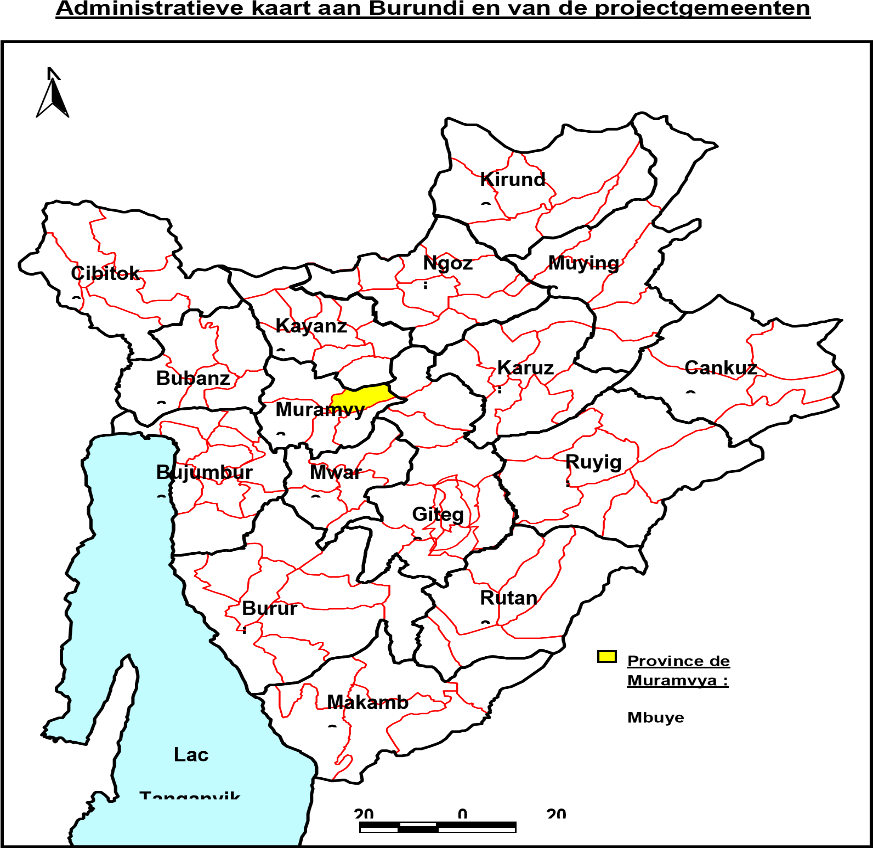 ********************************************************************Project:  "Een toekomst voor kansarme jongeren" en hun gezinnen in BurundiStichting "Dusabikane"Lange Heul 3761403 NX BussumTelefoon: (+31) 035- 785 0005Mobile:      (+31) 0619429520snahayo@hotmail.com www.dusabikane.orgNL 71 INGB 0007032891Projectnaam"Een toekomst voor kansarme jongeren" en hun gezinnen in BurundiProjectduur8 maanden (van 1 juli 2017 tot 1 maart 2018 )ProjectdoelstellingGlobale doelstelling: Sociaal-economische integratie van kansarme, ongeschoolde jongeren in een gebied waar vele basisvoorzieningen ontbreken en de mogelijkheden tot zelfontwikkeling zonder externe hulp vrijwel afwezig zijnSpecifieke doelstelling: Met het bereiken van dit hoofddoel kunnen gezinnen en families stabiel en zelfredzaam zijn. En waar stabiliteit prevaleert en armoede terugwijkt, zal geweld verminderen.De globale en specifieke doelstelling kunnen worden bereikt door "de werkplaats" (is ten behoeve van de vakopleidingen in de 1e fase gebouwd) wordt bestemd tot en ingericht als een ondernemersgebouw en sociaal centrum. Doelgroep(en)Jongeren die vaktrainingen van de Akararo/Dusabikane volgen of hebben afgerond in de gemeente Mbuye Uiteindelijke begunstigdenArme jongeren(m+v), hun gezinnen, de inwoners van Mbuye evenals de bezoekers van de gemeente zullen profijt hebben van het project.Beoogd resultaatResultaat 1: De gediplomeerde jongeren kunnen hun vak uitoefenen en daardoor inkomen genereren voor hun gezinnen en families. Resultaat 2: "de werkplaats" (wat ten behoeve van de vakopleidingen in de 1e fase is gebouwd) wordt bestemd tot en is ingericht als een ondernemersgebouw en sociaal centrum. Resultaat 3: In de “werkplaats” is gevestigd een naaiatelier, een internetcafé, een bakkerij en een lesruimte t.b.v. diverse cursussen en contactgroepen o.a. voor vrouwen. Resultaat 4: Na hun opleiding kunnen de jongeren snel beginnen met een betaalde baan of een eigen bedrijf starten. De impact voor de bevolking zal daarbij direct zichtbaar worden uitvoerende organisatieAKARARO AsblTotale projectkosten 29.100Reeds verzameld
5.600Nog te zoeken bedrag
23.500Begroting code Aanduiding Totaal in €01Investeringen van productie in werkplaats ( zie bijlage tab. 1 ) 12 45702De kosten van projectpersoneel( zie bijlage tab. 2)  4 54403Levering van werkzaamheden, materialen en installaties( zie bijlage tab. 3 )8 91804Reis en vervoerkosten ( zie bijlage tab. 4)  1 36305Andere kosten  1 818
De totale kosten van het project in EUR
De totale kosten van het project in EUR29 100 Begroting code BijdrageTotaal in €01Eigen bijdrage stichting Dusabikane250002Eigen bijdrage lokale organisatie 100004Reeds ingezamelde bedrag  210005Nog te zoeken sponsor/donor bijdrage23500
De totale inkomsten van het project in EUR
De totale inkomsten van het project in EUR29 100 AanduidingInstallatiesGeschat bedrag van de kosten van kitinformaticawerkplaats7 computers en printer kantoor    11.463 eurowerkplaats naaiatelier6 Naaimachine normale en Zigzag         994 euroTOTAAL   12.457 europrojectpersoneelGeschat bedragMaatschappelijk begeleider            2.272 euro begeleider ondernemerschap en zaken doen             2.272 euro Totaal            4 544 euroAanduidingGeschat bedragAanleg werkplaats voor de automonteurs         2.840 euroMeubilair vergaderzaal, lesruimtes         1.218 euroMeubilair bakkerij (kasten)            392 euroInrichting Informaticawerkplaats (tafels, stoelen, ijskast enz.)         1 997 eurogereedschappen naaiatelier            568 euroSmeermiddelen (motorolie, hydraulische olie enz.)         1.136 euroUitbreiding oven            199 euroTOTAAL         8.918 euroAanduiding Geraamde kostenReiskosten begeleiders   1.363 euroTOTAAL   1.363 euroAanduiding Geraamde kostenCommunicatie Kosten     455 euroKantoor benodigdheden  1.363 euroTOTAAL euro